Catatan:Capaian Pembelajaran Lulusan PRODI (CPL-PRODI) adalah kemampuan yang dimiliki oleh setiap lulusan PRODI yang merupakan internalisasi dari sikap, penguasaan pengetahuan dan ketrampilan sesuai dengan jenjang prodinya yang diperoleh melalui proses pembelajaran.CPL yang dibebankan pada mata kuliah adalah beberapa capaian pembelajaran lulusan program studi (CPL-PRODI) yang digunakan untuk pembentukan/pengembangan sebuah mata kuliah yang terdiri dari aspek sikap, ketrampulan umum, ketrampilan khusus dan pengetahuan.CP Mata kuliah (CPMK) adalah kemampuan yang dijabarkan secara spesifik dari CPL yang dibebankan pada mata kuliah, dan bersifat spesifik terhadap bahan kajian atau materi pembelajaran mata kuliah tersebut.Sub-CP Mata kuliah (Sub-CPMK) adalah kemampuan yang dijabarkan secara spesifik dari CPMK yang dapat diukur atau diamati dan merupakan kemampuan akhir yang direncanakan pada tiap tahap pembelajaran, dan bersifat spesifik terhadap materi pembelajaran mata kuliah tersebut.Kreteria Penilaian adalah patokan yang digunakan sebagai ukuran atau tolok ukur ketercapaian pembelajaran dalam penilaian berdasarkan indikator-indikator yang telah ditetapkan. Kreteria penilaian merupakan pedoman bagi penilai agar penilaian konsisten dan tidak bias. Kreteria dapat berupa kuantitatif ataupun kualitatif.Indikator penilaian kemampuan dalam proses maupun hasil belajar mahasiswa adalah pernyataan spesifik dan terukur yang mengidentifikasi kemampuan atau kinerja hasil belajar mahasiswa yang disertai bukti-bukti.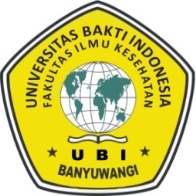 PROGRAM STUDI D3 KEBIDANANFAKULTAS ILMU KESEHATANUNIVERSITAS BAKTI INDONESIAPROGRAM STUDI D3 KEBIDANANFAKULTAS ILMU KESEHATANUNIVERSITAS BAKTI INDONESIAPROGRAM STUDI D3 KEBIDANANFAKULTAS ILMU KESEHATANUNIVERSITAS BAKTI INDONESIAPROGRAM STUDI D3 KEBIDANANFAKULTAS ILMU KESEHATANUNIVERSITAS BAKTI INDONESIAPROGRAM STUDI D3 KEBIDANANFAKULTAS ILMU KESEHATANUNIVERSITAS BAKTI INDONESIAPROGRAM STUDI D3 KEBIDANANFAKULTAS ILMU KESEHATANUNIVERSITAS BAKTI INDONESIAPROGRAM STUDI D3 KEBIDANANFAKULTAS ILMU KESEHATANUNIVERSITAS BAKTI INDONESIAPROGRAM STUDI D3 KEBIDANANFAKULTAS ILMU KESEHATANUNIVERSITAS BAKTI INDONESIAPROGRAM STUDI D3 KEBIDANANFAKULTAS ILMU KESEHATANUNIVERSITAS BAKTI INDONESIARENCANA PEMBELAJARAN SEMESTER (RPS)RENCANA PEMBELAJARAN SEMESTER (RPS)RENCANA PEMBELAJARAN SEMESTER (RPS)RENCANA PEMBELAJARAN SEMESTER (RPS)RENCANA PEMBELAJARAN SEMESTER (RPS)RENCANA PEMBELAJARAN SEMESTER (RPS)RENCANA PEMBELAJARAN SEMESTER (RPS)RENCANA PEMBELAJARAN SEMESTER (RPS)RENCANA PEMBELAJARAN SEMESTER (RPS)RENCANA PEMBELAJARAN SEMESTER (RPS)RENCANA PEMBELAJARAN SEMESTER (RPS)Nama Mata KuliahNama Mata KuliahNama Mata KuliahNama Mata KuliahNama Mata KuliahKode Mata KuliahBobot (SKS)Bobot (SKS)Bobot (SKS)SemesterTanggal PenyusunanPENGANTAR ASUHAN KEBIDANANPENGANTAR ASUHAN KEBIDANANPENGANTAR ASUHAN KEBIDANANPENGANTAR ASUHAN KEBIDANANPENGANTAR ASUHAN KEBIDANANPAK 51252222MaretOtorisasiOtorisasiOtorisasiOtorisasiOtorisasiNama Koordinator Pengembang RPSKoordinator Bidang Keahlian (Jika Ada)Koordinator Bidang Keahlian (Jika Ada)Koordinator Bidang Keahlian (Jika Ada)Ka-PRODIKa-PRODIAyik Nikmatul L,S.S.T.Keb,. M.KesAyik Nikmatul L,S.S.T.Keb,. M.KesCapaian Pemberlajaran (CP)CPL-PRODI (Capaian Pembelajaran Lulusan Program Studi) yang dibebankan pada mata kuliahCPL-PRODI (Capaian Pembelajaran Lulusan Program Studi) yang dibebankan pada mata kuliahCPL-PRODI (Capaian Pembelajaran Lulusan Program Studi) yang dibebankan pada mata kuliahCPL-PRODI (Capaian Pembelajaran Lulusan Program Studi) yang dibebankan pada mata kuliahCPL-PRODI (Capaian Pembelajaran Lulusan Program Studi) yang dibebankan pada mata kuliahCPL-PRODI (Capaian Pembelajaran Lulusan Program Studi) yang dibebankan pada mata kuliahCPL-PRODI (Capaian Pembelajaran Lulusan Program Studi) yang dibebankan pada mata kuliahCPL-PRODI (Capaian Pembelajaran Lulusan Program Studi) yang dibebankan pada mata kuliahCPL-PRODI (Capaian Pembelajaran Lulusan Program Studi) yang dibebankan pada mata kuliahCPL-PRODI (Capaian Pembelajaran Lulusan Program Studi) yang dibebankan pada mata kuliahCapaian Pemberlajaran (CP)S.8S.8Menginternalisasi nilai-nilai luhur, norma, filisofi, dan etika akademikMenginternalisasi nilai-nilai luhur, norma, filisofi, dan etika akademikMenginternalisasi nilai-nilai luhur, norma, filisofi, dan etika akademikMenginternalisasi nilai-nilai luhur, norma, filisofi, dan etika akademikMenginternalisasi nilai-nilai luhur, norma, filisofi, dan etika akademikMenginternalisasi nilai-nilai luhur, norma, filisofi, dan etika akademikMenginternalisasi nilai-nilai luhur, norma, filisofi, dan etika akademikMenginternalisasi nilai-nilai luhur, norma, filisofi, dan etika akademikCapaian Pemberlajaran (CP)KU.3KU.3Mampu memecahkan masalah pekerjaan dengan sifat dan konteks yang sesuai dengan bidang keahlian terapannya didasarkan pada pemikiran logis, inovatif dan bertanggung jawab atas hasil kerjanya secara mandiriMampu memecahkan masalah pekerjaan dengan sifat dan konteks yang sesuai dengan bidang keahlian terapannya didasarkan pada pemikiran logis, inovatif dan bertanggung jawab atas hasil kerjanya secara mandiriMampu memecahkan masalah pekerjaan dengan sifat dan konteks yang sesuai dengan bidang keahlian terapannya didasarkan pada pemikiran logis, inovatif dan bertanggung jawab atas hasil kerjanya secara mandiriMampu memecahkan masalah pekerjaan dengan sifat dan konteks yang sesuai dengan bidang keahlian terapannya didasarkan pada pemikiran logis, inovatif dan bertanggung jawab atas hasil kerjanya secara mandiriMampu memecahkan masalah pekerjaan dengan sifat dan konteks yang sesuai dengan bidang keahlian terapannya didasarkan pada pemikiran logis, inovatif dan bertanggung jawab atas hasil kerjanya secara mandiriMampu memecahkan masalah pekerjaan dengan sifat dan konteks yang sesuai dengan bidang keahlian terapannya didasarkan pada pemikiran logis, inovatif dan bertanggung jawab atas hasil kerjanya secara mandiriMampu memecahkan masalah pekerjaan dengan sifat dan konteks yang sesuai dengan bidang keahlian terapannya didasarkan pada pemikiran logis, inovatif dan bertanggung jawab atas hasil kerjanya secara mandiriMampu memecahkan masalah pekerjaan dengan sifat dan konteks yang sesuai dengan bidang keahlian terapannya didasarkan pada pemikiran logis, inovatif dan bertanggung jawab atas hasil kerjanya secara mandiriCapaian Pemberlajaran (CP)P.1P.1Menguasai konsep dasar ilmu kebidanan, asuhan kebidanan, dan etika profesiMenguasai konsep dasar ilmu kebidanan, asuhan kebidanan, dan etika profesiMenguasai konsep dasar ilmu kebidanan, asuhan kebidanan, dan etika profesiMenguasai konsep dasar ilmu kebidanan, asuhan kebidanan, dan etika profesiMenguasai konsep dasar ilmu kebidanan, asuhan kebidanan, dan etika profesiMenguasai konsep dasar ilmu kebidanan, asuhan kebidanan, dan etika profesiMenguasai konsep dasar ilmu kebidanan, asuhan kebidanan, dan etika profesiMenguasai konsep dasar ilmu kebidanan, asuhan kebidanan, dan etika profesiCapaian Pemberlajaran (CP)P.2P.2Menguasai konsep dasar ilmu obstetri dan ginekologiMenguasai konsep dasar ilmu obstetri dan ginekologiMenguasai konsep dasar ilmu obstetri dan ginekologiMenguasai konsep dasar ilmu obstetri dan ginekologiMenguasai konsep dasar ilmu obstetri dan ginekologiMenguasai konsep dasar ilmu obstetri dan ginekologiMenguasai konsep dasar ilmu obstetri dan ginekologiMenguasai konsep dasar ilmu obstetri dan ginekologiCapaian Pemberlajaran (CP)KK.1KK.1Mampu melakukan asuhan kebidanan pada masa kehamilan, persalinan normal, pasca persalinan normal, sesuai standar kompetensi bidan vokasiMampu melakukan asuhan kebidanan pada masa kehamilan, persalinan normal, pasca persalinan normal, sesuai standar kompetensi bidan vokasiMampu melakukan asuhan kebidanan pada masa kehamilan, persalinan normal, pasca persalinan normal, sesuai standar kompetensi bidan vokasiMampu melakukan asuhan kebidanan pada masa kehamilan, persalinan normal, pasca persalinan normal, sesuai standar kompetensi bidan vokasiMampu melakukan asuhan kebidanan pada masa kehamilan, persalinan normal, pasca persalinan normal, sesuai standar kompetensi bidan vokasiMampu melakukan asuhan kebidanan pada masa kehamilan, persalinan normal, pasca persalinan normal, sesuai standar kompetensi bidan vokasiMampu melakukan asuhan kebidanan pada masa kehamilan, persalinan normal, pasca persalinan normal, sesuai standar kompetensi bidan vokasiMampu melakukan asuhan kebidanan pada masa kehamilan, persalinan normal, pasca persalinan normal, sesuai standar kompetensi bidan vokasiCPMK (Capaian Pembelajaran Mata Kuliah)CPMK (Capaian Pembelajaran Mata Kuliah)CPMK (Capaian Pembelajaran Mata Kuliah)CPMK (Capaian Pembelajaran Mata Kuliah)CPMK (Capaian Pembelajaran Mata Kuliah)CPMK (Capaian Pembelajaran Mata Kuliah)CPMK (Capaian Pembelajaran Mata Kuliah)CPMK (Capaian Pembelajaran Mata Kuliah)CPMK (Capaian Pembelajaran Mata Kuliah)CPMK (Capaian Pembelajaran Mata Kuliah)CPMK1CPMK1Mampu memahami konsep umum kehamilan, persalinan, masa nifas, dan bayi baru lahirMampu memahami konsep umum kehamilan, persalinan, masa nifas, dan bayi baru lahirMampu memahami konsep umum kehamilan, persalinan, masa nifas, dan bayi baru lahirMampu memahami konsep umum kehamilan, persalinan, masa nifas, dan bayi baru lahirMampu memahami konsep umum kehamilan, persalinan, masa nifas, dan bayi baru lahirMampu memahami konsep umum kehamilan, persalinan, masa nifas, dan bayi baru lahirMampu memahami konsep umum kehamilan, persalinan, masa nifas, dan bayi baru lahirMampu memahami konsep umum kehamilan, persalinan, masa nifas, dan bayi baru lahirCPMK2CPMK2Mampu memahami perubahan dan adapatasi fisiologis kehamilan, persalinan, masa nifas, dan bayi baru lahirMampu memahami perubahan dan adapatasi fisiologis kehamilan, persalinan, masa nifas, dan bayi baru lahirMampu memahami perubahan dan adapatasi fisiologis kehamilan, persalinan, masa nifas, dan bayi baru lahirMampu memahami perubahan dan adapatasi fisiologis kehamilan, persalinan, masa nifas, dan bayi baru lahirMampu memahami perubahan dan adapatasi fisiologis kehamilan, persalinan, masa nifas, dan bayi baru lahirMampu memahami perubahan dan adapatasi fisiologis kehamilan, persalinan, masa nifas, dan bayi baru lahirMampu memahami perubahan dan adapatasi fisiologis kehamilan, persalinan, masa nifas, dan bayi baru lahirMampu memahami perubahan dan adapatasi fisiologis kehamilan, persalinan, masa nifas, dan bayi baru lahirCPMK3CPMK3Mampu memahami perubahan dan adapatasi fisiologis kehamilan, persalinan, masa nifas, dan bayi baru lahirMampu memahami perubahan dan adapatasi fisiologis kehamilan, persalinan, masa nifas, dan bayi baru lahirMampu memahami perubahan dan adapatasi fisiologis kehamilan, persalinan, masa nifas, dan bayi baru lahirMampu memahami perubahan dan adapatasi fisiologis kehamilan, persalinan, masa nifas, dan bayi baru lahirMampu memahami perubahan dan adapatasi fisiologis kehamilan, persalinan, masa nifas, dan bayi baru lahirMampu memahami perubahan dan adapatasi fisiologis kehamilan, persalinan, masa nifas, dan bayi baru lahirMampu memahami perubahan dan adapatasi fisiologis kehamilan, persalinan, masa nifas, dan bayi baru lahirMampu memahami perubahan dan adapatasi fisiologis kehamilan, persalinan, masa nifas, dan bayi baru lahirDiskripsi Singkat MKMata kuliah ini adalah mata kuliah pengantar yang setelah menyelesaikan mata kuliah ini mahasiswa akan mampu mengindentifikasikan dan menjelaskan adaptasi fisiologi dan psikologi yang berkaitan dengan kehamilan, persalinan, pasca persalinan dan menyusui, dan bayi baru lahir. Bahan kajian pada masa kuliah ini adalah tentang konsep umum kehamilan, persalinan, pasca persalinan dan BBL, perubahan dan adaptasi fisiologi pada kehamilan, persalinan, pasca persalinan dan bayi baru lahir serta tentang perubahan dan adaptasi psikologi pada kehamilan, persalinan, pasca persalinan dan bayi baru lahir. Penguasaan mahasiswa dievaluasi dengan penilaian formatif dan sumatif serta nilai tugas.Mata kuliah ini adalah mata kuliah pengantar yang setelah menyelesaikan mata kuliah ini mahasiswa akan mampu mengindentifikasikan dan menjelaskan adaptasi fisiologi dan psikologi yang berkaitan dengan kehamilan, persalinan, pasca persalinan dan menyusui, dan bayi baru lahir. Bahan kajian pada masa kuliah ini adalah tentang konsep umum kehamilan, persalinan, pasca persalinan dan BBL, perubahan dan adaptasi fisiologi pada kehamilan, persalinan, pasca persalinan dan bayi baru lahir serta tentang perubahan dan adaptasi psikologi pada kehamilan, persalinan, pasca persalinan dan bayi baru lahir. Penguasaan mahasiswa dievaluasi dengan penilaian formatif dan sumatif serta nilai tugas.Mata kuliah ini adalah mata kuliah pengantar yang setelah menyelesaikan mata kuliah ini mahasiswa akan mampu mengindentifikasikan dan menjelaskan adaptasi fisiologi dan psikologi yang berkaitan dengan kehamilan, persalinan, pasca persalinan dan menyusui, dan bayi baru lahir. Bahan kajian pada masa kuliah ini adalah tentang konsep umum kehamilan, persalinan, pasca persalinan dan BBL, perubahan dan adaptasi fisiologi pada kehamilan, persalinan, pasca persalinan dan bayi baru lahir serta tentang perubahan dan adaptasi psikologi pada kehamilan, persalinan, pasca persalinan dan bayi baru lahir. Penguasaan mahasiswa dievaluasi dengan penilaian formatif dan sumatif serta nilai tugas.Mata kuliah ini adalah mata kuliah pengantar yang setelah menyelesaikan mata kuliah ini mahasiswa akan mampu mengindentifikasikan dan menjelaskan adaptasi fisiologi dan psikologi yang berkaitan dengan kehamilan, persalinan, pasca persalinan dan menyusui, dan bayi baru lahir. Bahan kajian pada masa kuliah ini adalah tentang konsep umum kehamilan, persalinan, pasca persalinan dan BBL, perubahan dan adaptasi fisiologi pada kehamilan, persalinan, pasca persalinan dan bayi baru lahir serta tentang perubahan dan adaptasi psikologi pada kehamilan, persalinan, pasca persalinan dan bayi baru lahir. Penguasaan mahasiswa dievaluasi dengan penilaian formatif dan sumatif serta nilai tugas.Mata kuliah ini adalah mata kuliah pengantar yang setelah menyelesaikan mata kuliah ini mahasiswa akan mampu mengindentifikasikan dan menjelaskan adaptasi fisiologi dan psikologi yang berkaitan dengan kehamilan, persalinan, pasca persalinan dan menyusui, dan bayi baru lahir. Bahan kajian pada masa kuliah ini adalah tentang konsep umum kehamilan, persalinan, pasca persalinan dan BBL, perubahan dan adaptasi fisiologi pada kehamilan, persalinan, pasca persalinan dan bayi baru lahir serta tentang perubahan dan adaptasi psikologi pada kehamilan, persalinan, pasca persalinan dan bayi baru lahir. Penguasaan mahasiswa dievaluasi dengan penilaian formatif dan sumatif serta nilai tugas.Mata kuliah ini adalah mata kuliah pengantar yang setelah menyelesaikan mata kuliah ini mahasiswa akan mampu mengindentifikasikan dan menjelaskan adaptasi fisiologi dan psikologi yang berkaitan dengan kehamilan, persalinan, pasca persalinan dan menyusui, dan bayi baru lahir. Bahan kajian pada masa kuliah ini adalah tentang konsep umum kehamilan, persalinan, pasca persalinan dan BBL, perubahan dan adaptasi fisiologi pada kehamilan, persalinan, pasca persalinan dan bayi baru lahir serta tentang perubahan dan adaptasi psikologi pada kehamilan, persalinan, pasca persalinan dan bayi baru lahir. Penguasaan mahasiswa dievaluasi dengan penilaian formatif dan sumatif serta nilai tugas.Mata kuliah ini adalah mata kuliah pengantar yang setelah menyelesaikan mata kuliah ini mahasiswa akan mampu mengindentifikasikan dan menjelaskan adaptasi fisiologi dan psikologi yang berkaitan dengan kehamilan, persalinan, pasca persalinan dan menyusui, dan bayi baru lahir. Bahan kajian pada masa kuliah ini adalah tentang konsep umum kehamilan, persalinan, pasca persalinan dan BBL, perubahan dan adaptasi fisiologi pada kehamilan, persalinan, pasca persalinan dan bayi baru lahir serta tentang perubahan dan adaptasi psikologi pada kehamilan, persalinan, pasca persalinan dan bayi baru lahir. Penguasaan mahasiswa dievaluasi dengan penilaian formatif dan sumatif serta nilai tugas.Mata kuliah ini adalah mata kuliah pengantar yang setelah menyelesaikan mata kuliah ini mahasiswa akan mampu mengindentifikasikan dan menjelaskan adaptasi fisiologi dan psikologi yang berkaitan dengan kehamilan, persalinan, pasca persalinan dan menyusui, dan bayi baru lahir. Bahan kajian pada masa kuliah ini adalah tentang konsep umum kehamilan, persalinan, pasca persalinan dan BBL, perubahan dan adaptasi fisiologi pada kehamilan, persalinan, pasca persalinan dan bayi baru lahir serta tentang perubahan dan adaptasi psikologi pada kehamilan, persalinan, pasca persalinan dan bayi baru lahir. Penguasaan mahasiswa dievaluasi dengan penilaian formatif dan sumatif serta nilai tugas.Mata kuliah ini adalah mata kuliah pengantar yang setelah menyelesaikan mata kuliah ini mahasiswa akan mampu mengindentifikasikan dan menjelaskan adaptasi fisiologi dan psikologi yang berkaitan dengan kehamilan, persalinan, pasca persalinan dan menyusui, dan bayi baru lahir. Bahan kajian pada masa kuliah ini adalah tentang konsep umum kehamilan, persalinan, pasca persalinan dan BBL, perubahan dan adaptasi fisiologi pada kehamilan, persalinan, pasca persalinan dan bayi baru lahir serta tentang perubahan dan adaptasi psikologi pada kehamilan, persalinan, pasca persalinan dan bayi baru lahir. Penguasaan mahasiswa dievaluasi dengan penilaian formatif dan sumatif serta nilai tugas.Mata kuliah ini adalah mata kuliah pengantar yang setelah menyelesaikan mata kuliah ini mahasiswa akan mampu mengindentifikasikan dan menjelaskan adaptasi fisiologi dan psikologi yang berkaitan dengan kehamilan, persalinan, pasca persalinan dan menyusui, dan bayi baru lahir. Bahan kajian pada masa kuliah ini adalah tentang konsep umum kehamilan, persalinan, pasca persalinan dan BBL, perubahan dan adaptasi fisiologi pada kehamilan, persalinan, pasca persalinan dan bayi baru lahir serta tentang perubahan dan adaptasi psikologi pada kehamilan, persalinan, pasca persalinan dan bayi baru lahir. Penguasaan mahasiswa dievaluasi dengan penilaian formatif dan sumatif serta nilai tugas.Bahan Kajian/Materi PembelajaranKonsep Umum KehamilanKonsep Umum PersalinanKonsep Umum NifasKonsep Umum Bayi Baru LahirPerubahan dan adaptasi fisologi KehamilanPerubahan dan adaptasi fisologi PersalinanPerubahan dan adaptasi fisologi NifasPerubahan dan adaptasi fisologi Bayi Baru LahirPerubahan dan adaptasi psikologi kehamilanPerubahan dan adaptasi psikologi PersalinanPerubahan dan adaptasi psikologi NifasPerubahan dan adaptasi psikologi Bayi Baru LahirKonsep Umum KehamilanKonsep Umum PersalinanKonsep Umum NifasKonsep Umum Bayi Baru LahirPerubahan dan adaptasi fisologi KehamilanPerubahan dan adaptasi fisologi PersalinanPerubahan dan adaptasi fisologi NifasPerubahan dan adaptasi fisologi Bayi Baru LahirPerubahan dan adaptasi psikologi kehamilanPerubahan dan adaptasi psikologi PersalinanPerubahan dan adaptasi psikologi NifasPerubahan dan adaptasi psikologi Bayi Baru LahirKonsep Umum KehamilanKonsep Umum PersalinanKonsep Umum NifasKonsep Umum Bayi Baru LahirPerubahan dan adaptasi fisologi KehamilanPerubahan dan adaptasi fisologi PersalinanPerubahan dan adaptasi fisologi NifasPerubahan dan adaptasi fisologi Bayi Baru LahirPerubahan dan adaptasi psikologi kehamilanPerubahan dan adaptasi psikologi PersalinanPerubahan dan adaptasi psikologi NifasPerubahan dan adaptasi psikologi Bayi Baru LahirKonsep Umum KehamilanKonsep Umum PersalinanKonsep Umum NifasKonsep Umum Bayi Baru LahirPerubahan dan adaptasi fisologi KehamilanPerubahan dan adaptasi fisologi PersalinanPerubahan dan adaptasi fisologi NifasPerubahan dan adaptasi fisologi Bayi Baru LahirPerubahan dan adaptasi psikologi kehamilanPerubahan dan adaptasi psikologi PersalinanPerubahan dan adaptasi psikologi NifasPerubahan dan adaptasi psikologi Bayi Baru LahirKonsep Umum KehamilanKonsep Umum PersalinanKonsep Umum NifasKonsep Umum Bayi Baru LahirPerubahan dan adaptasi fisologi KehamilanPerubahan dan adaptasi fisologi PersalinanPerubahan dan adaptasi fisologi NifasPerubahan dan adaptasi fisologi Bayi Baru LahirPerubahan dan adaptasi psikologi kehamilanPerubahan dan adaptasi psikologi PersalinanPerubahan dan adaptasi psikologi NifasPerubahan dan adaptasi psikologi Bayi Baru LahirKonsep Umum KehamilanKonsep Umum PersalinanKonsep Umum NifasKonsep Umum Bayi Baru LahirPerubahan dan adaptasi fisologi KehamilanPerubahan dan adaptasi fisologi PersalinanPerubahan dan adaptasi fisologi NifasPerubahan dan adaptasi fisologi Bayi Baru LahirPerubahan dan adaptasi psikologi kehamilanPerubahan dan adaptasi psikologi PersalinanPerubahan dan adaptasi psikologi NifasPerubahan dan adaptasi psikologi Bayi Baru LahirKonsep Umum KehamilanKonsep Umum PersalinanKonsep Umum NifasKonsep Umum Bayi Baru LahirPerubahan dan adaptasi fisologi KehamilanPerubahan dan adaptasi fisologi PersalinanPerubahan dan adaptasi fisologi NifasPerubahan dan adaptasi fisologi Bayi Baru LahirPerubahan dan adaptasi psikologi kehamilanPerubahan dan adaptasi psikologi PersalinanPerubahan dan adaptasi psikologi NifasPerubahan dan adaptasi psikologi Bayi Baru LahirKonsep Umum KehamilanKonsep Umum PersalinanKonsep Umum NifasKonsep Umum Bayi Baru LahirPerubahan dan adaptasi fisologi KehamilanPerubahan dan adaptasi fisologi PersalinanPerubahan dan adaptasi fisologi NifasPerubahan dan adaptasi fisologi Bayi Baru LahirPerubahan dan adaptasi psikologi kehamilanPerubahan dan adaptasi psikologi PersalinanPerubahan dan adaptasi psikologi NifasPerubahan dan adaptasi psikologi Bayi Baru LahirKonsep Umum KehamilanKonsep Umum PersalinanKonsep Umum NifasKonsep Umum Bayi Baru LahirPerubahan dan adaptasi fisologi KehamilanPerubahan dan adaptasi fisologi PersalinanPerubahan dan adaptasi fisologi NifasPerubahan dan adaptasi fisologi Bayi Baru LahirPerubahan dan adaptasi psikologi kehamilanPerubahan dan adaptasi psikologi PersalinanPerubahan dan adaptasi psikologi NifasPerubahan dan adaptasi psikologi Bayi Baru LahirKonsep Umum KehamilanKonsep Umum PersalinanKonsep Umum NifasKonsep Umum Bayi Baru LahirPerubahan dan adaptasi fisologi KehamilanPerubahan dan adaptasi fisologi PersalinanPerubahan dan adaptasi fisologi NifasPerubahan dan adaptasi fisologi Bayi Baru LahirPerubahan dan adaptasi psikologi kehamilanPerubahan dan adaptasi psikologi PersalinanPerubahan dan adaptasi psikologi NifasPerubahan dan adaptasi psikologi Bayi Baru LahirDaftar RefensiVarney’s Midwifery, 2007, Buku Ajar Asuhan Kebidanan Saefudin Abdul Bari, 2001, Buku Acuan Nasional Maternal dan NeonatalPusdiknakes, WHO, JHPIEGO, 2001, Buku II Askeb pada ibu intrapartum, WHO, 2001, Panduan Praktis Maternal dan Noenatal.Ida Bagus Gede Manuaba, 2002, Kebidanan dan Peny. Kandungan dan Keluarga Berencana untuk Pendidikan BidanPusdiknakes, WHO, JHPIEGO, 2008, Panduan Pengajaran Asuhan KebidananVarney’s Midwifery, 2007, Buku Ajar Asuhan Kebidanan Saefudin Abdul Bari, 2001, Buku Acuan Nasional Maternal dan NeonatalPusdiknakes, WHO, JHPIEGO, 2001, Buku II Askeb pada ibu intrapartum, WHO, 2001, Panduan Praktis Maternal dan Noenatal.Ida Bagus Gede Manuaba, 2002, Kebidanan dan Peny. Kandungan dan Keluarga Berencana untuk Pendidikan BidanPusdiknakes, WHO, JHPIEGO, 2008, Panduan Pengajaran Asuhan KebidananVarney’s Midwifery, 2007, Buku Ajar Asuhan Kebidanan Saefudin Abdul Bari, 2001, Buku Acuan Nasional Maternal dan NeonatalPusdiknakes, WHO, JHPIEGO, 2001, Buku II Askeb pada ibu intrapartum, WHO, 2001, Panduan Praktis Maternal dan Noenatal.Ida Bagus Gede Manuaba, 2002, Kebidanan dan Peny. Kandungan dan Keluarga Berencana untuk Pendidikan BidanPusdiknakes, WHO, JHPIEGO, 2008, Panduan Pengajaran Asuhan KebidananVarney’s Midwifery, 2007, Buku Ajar Asuhan Kebidanan Saefudin Abdul Bari, 2001, Buku Acuan Nasional Maternal dan NeonatalPusdiknakes, WHO, JHPIEGO, 2001, Buku II Askeb pada ibu intrapartum, WHO, 2001, Panduan Praktis Maternal dan Noenatal.Ida Bagus Gede Manuaba, 2002, Kebidanan dan Peny. Kandungan dan Keluarga Berencana untuk Pendidikan BidanPusdiknakes, WHO, JHPIEGO, 2008, Panduan Pengajaran Asuhan KebidananVarney’s Midwifery, 2007, Buku Ajar Asuhan Kebidanan Saefudin Abdul Bari, 2001, Buku Acuan Nasional Maternal dan NeonatalPusdiknakes, WHO, JHPIEGO, 2001, Buku II Askeb pada ibu intrapartum, WHO, 2001, Panduan Praktis Maternal dan Noenatal.Ida Bagus Gede Manuaba, 2002, Kebidanan dan Peny. Kandungan dan Keluarga Berencana untuk Pendidikan BidanPusdiknakes, WHO, JHPIEGO, 2008, Panduan Pengajaran Asuhan KebidananVarney’s Midwifery, 2007, Buku Ajar Asuhan Kebidanan Saefudin Abdul Bari, 2001, Buku Acuan Nasional Maternal dan NeonatalPusdiknakes, WHO, JHPIEGO, 2001, Buku II Askeb pada ibu intrapartum, WHO, 2001, Panduan Praktis Maternal dan Noenatal.Ida Bagus Gede Manuaba, 2002, Kebidanan dan Peny. Kandungan dan Keluarga Berencana untuk Pendidikan BidanPusdiknakes, WHO, JHPIEGO, 2008, Panduan Pengajaran Asuhan KebidananVarney’s Midwifery, 2007, Buku Ajar Asuhan Kebidanan Saefudin Abdul Bari, 2001, Buku Acuan Nasional Maternal dan NeonatalPusdiknakes, WHO, JHPIEGO, 2001, Buku II Askeb pada ibu intrapartum, WHO, 2001, Panduan Praktis Maternal dan Noenatal.Ida Bagus Gede Manuaba, 2002, Kebidanan dan Peny. Kandungan dan Keluarga Berencana untuk Pendidikan BidanPusdiknakes, WHO, JHPIEGO, 2008, Panduan Pengajaran Asuhan KebidananVarney’s Midwifery, 2007, Buku Ajar Asuhan Kebidanan Saefudin Abdul Bari, 2001, Buku Acuan Nasional Maternal dan NeonatalPusdiknakes, WHO, JHPIEGO, 2001, Buku II Askeb pada ibu intrapartum, WHO, 2001, Panduan Praktis Maternal dan Noenatal.Ida Bagus Gede Manuaba, 2002, Kebidanan dan Peny. Kandungan dan Keluarga Berencana untuk Pendidikan BidanPusdiknakes, WHO, JHPIEGO, 2008, Panduan Pengajaran Asuhan KebidananVarney’s Midwifery, 2007, Buku Ajar Asuhan Kebidanan Saefudin Abdul Bari, 2001, Buku Acuan Nasional Maternal dan NeonatalPusdiknakes, WHO, JHPIEGO, 2001, Buku II Askeb pada ibu intrapartum, WHO, 2001, Panduan Praktis Maternal dan Noenatal.Ida Bagus Gede Manuaba, 2002, Kebidanan dan Peny. Kandungan dan Keluarga Berencana untuk Pendidikan BidanPusdiknakes, WHO, JHPIEGO, 2008, Panduan Pengajaran Asuhan KebidananVarney’s Midwifery, 2007, Buku Ajar Asuhan Kebidanan Saefudin Abdul Bari, 2001, Buku Acuan Nasional Maternal dan NeonatalPusdiknakes, WHO, JHPIEGO, 2001, Buku II Askeb pada ibu intrapartum, WHO, 2001, Panduan Praktis Maternal dan Noenatal.Ida Bagus Gede Manuaba, 2002, Kebidanan dan Peny. Kandungan dan Keluarga Berencana untuk Pendidikan BidanPusdiknakes, WHO, JHPIEGO, 2008, Panduan Pengajaran Asuhan KebidananMedia PembelajaranPerangkat LunakPerangkat LunakPerangkat LunakPerangkat LunakPerangkat LunakPerangkat LunakPerangkat KerasPerangkat KerasPerangkat KerasPerangkat KerasMedia PembelajaranModul, Bahan Ajar, Powerpoint.Modul, Bahan Ajar, Powerpoint.Modul, Bahan Ajar, Powerpoint.Modul, Bahan Ajar, Powerpoint.Modul, Bahan Ajar, Powerpoint.Modul, Bahan Ajar, Powerpoint.Notebook, LCD Projektor, PhantomNotebook, LCD Projektor, PhantomNotebook, LCD Projektor, PhantomNotebook, LCD Projektor, PhantomNama Dosen PengampuAyuk naimah, SST.,M.KesUlva Hari Andini, S.Tr.Keb., M.KesAyuk naimah, SST.,M.KesUlva Hari Andini, S.Tr.Keb., M.KesAyuk naimah, SST.,M.KesUlva Hari Andini, S.Tr.Keb., M.KesAyuk naimah, SST.,M.KesUlva Hari Andini, S.Tr.Keb., M.KesAyuk naimah, SST.,M.KesUlva Hari Andini, S.Tr.Keb., M.KesAyuk naimah, SST.,M.KesUlva Hari Andini, S.Tr.Keb., M.KesAyuk naimah, SST.,M.KesUlva Hari Andini, S.Tr.Keb., M.KesAyuk naimah, SST.,M.KesUlva Hari Andini, S.Tr.Keb., M.KesAyuk naimah, SST.,M.KesUlva Hari Andini, S.Tr.Keb., M.KesAyuk naimah, SST.,M.KesUlva Hari Andini, S.Tr.Keb., M.KesMata kuliah prasyarat (Jika ada)Minggu Ke-Sub-CPMK (Kemampuan ahir yang direncanakan)Bahan Kajian Metode PembelajaranBentuk & Metode PembelajaranEstimasi WaktuPengalaman Belajar MahasiswaPenilaianPenilaianPenilaianMinggu Ke-Sub-CPMK (Kemampuan ahir yang direncanakan)Bahan Kajian Metode PembelajaranBentuk & Metode PembelajaranEstimasi WaktuPengalaman Belajar MahasiswaKriteria & BentukIndikatorBobot (%)(1)(2)(3)(4)(5)(6)(7)(8)(9)1-3Mahasiswa mampu memahami konsep umum kehamilanPenjelasan Kontrak kuliahKonsep umum kehamilanPengertian KehamilanTujuan Asuhan KehamilanStandart Asuhan KehamilanRefokusing asuhan kehamilanTipe pelayanan asuhan kehamilanHak-hak wanita hamilTenaga prosefional asuhan kehamilanPeran dan tanggung jawab bidan dalam asuhan kehamilanIssue terkini dalam asuhan kehamilanCTJDiscovery LarningPjBLRole PlayT: 4 X 50’Mahasiswa mampu menjelaskan konsep umum kehamilanKriteria:86-100 : A78-<86 : AB70-<78 : B62-<70 : BC54-<62 : C40-<54 : D0-< 40 : EBentuk :Tes Tulis (Essay, MCQs)KeaktifianKemampuan menyampaikan pendapatKehadiran tepat waktu54Mahasiswa mampu memahami konsep umum kehamilanTanda-tanda kehamilanTanda mungkin kehamilanTanda tidak pasti kehamilanTanda pasti kehamilanCTJDiscovery LarningPjBLT: 4 X 50’Mahasiswa mampu memahami dan menjelaskan konsep umum kehamilanKriteria:86-100 : A78-<86 : AB70-<78 : B62-<70 : BC54-<62 : C40-<54 : D0-< 40 : EBentuk :Tes Tulis (Essay, MCQs)KeaktifianKemampuan menyampaikan pendapatKehadiran tepat waktuKelengkapan tugas55Mahasiswa mampu memahami perubahan dan adaptasi fisiologis dan psikologis dalam kehamilanPerubahan dan adaptasi fisiologis dan psikologis dalam kehamilanTrimester ITrimester IITrimester IIICTJDiscovery LarningPjBLT: 4 X 50’Mahasiswa mampu memahami dan menjelaskan perubahan dan adaptasi fisiologis dan psikologis dalam kehamilanKriteria:86-100 : A78-<86 : AB70-<78 : B62-<70 : BC54-<62 : C40-<54 : D0-< 40 : EBentuk :Tes Tulis (Essay, MCQs)KeaktifianKemampuan menyampaikan pendapatKehadiran tepat waktuKelengkapan tugas56-7Mahasiswa mampu memahami konsep umum persalinanKonsep Umum PersalinanPengertian PersalinanTujuan Asuhan PersalinanJenis-jenis PersalinanMulainya persalinanTanda-tanda persalinanTehapan persalinanFase-fase persalinanCTJDiscovery LarningSmall Group DiscussionSkill LabProblem Based LearningT: 4 X 50’P: 1 X 160’Mahasiswa mampu memahami dan menjelaskan memahami konsep umum persalinanKriteria:86-100 : A78-<86 : AB70-<78 : B62-<70 : BC54-<62 : C40-<54 : D0-< 40 : EBentuk :Tes Tulis (Essay, MCQs)PresentasiLaporanKeaktifianKemampuan menyampaikan pendapatKehadiran tepat waktuKelengkapan tugasUji skill menggunakan check list58Mahasiswa mampu memahami perubahan dan adaptasi fisiologis dan psikologis pada persalinanperubahan dan adaptasi fisiologis dan psikologis pada persalinanKala IKala IIKala IIIKala IVCTJDiscovey LearningSmall Group DiscussionSkill labPjBLT: 4 X 50’P: 1 X 160’Mahasiswa dapat memahami perubahan dan adaptasi fisiologis dan psikologis pada persalinanKriteria:86-100 : A78-<86 : AB70-<78 : B62-<70 : BC54-<62 : C40-<54 : D0-< 40 : EBentuk :Tes Tulis (Essay, MCQs)PresentasiLaporanUji skillKeaktifianKemampuan menyampaikan pendapatKehadiran tepat waktuKelengkapan tugasUji skill menggunakan check list59-10Mahasiswa mampu memahami konsep umum Pasca PersalinanKonsep Umum Pasca PersalinanPengertian Pasca PersalinanTujuan asuhan Pasca PersalinanTahapan masa Pasca PersalinanJadwal pemeriksaan Pasca PersalinanKebijakan pemerintah dalam asuhan Pasca PersalinanCTJDiscovey LearningSmall Group DiscussionSkill labPjBLT: 4 X 50’P: 1 X 160’Mahasiswa dapat memahami, konsep umum Pasca PersalinanKriteria:86-100 : A78-<86 : AB70-<78 : B62-<70 : BC54-<62 : C40-<54 : D0-< 40 : EBentuk :Tes Tulis (Essay, MCQs)Presentasi3. LaporanUji skillKeaktifianKemampuan menyampaikan pendapatKehadiran tepat waktuKelengkapan tugasUji skill menggunakan check list511-12Mahasiswa mampu memahami perubahan dan adaptasi fisiologi dan psikologis pasca persalinanperubahan dan adaptasi fisiologi dan psikologis pasca persalinanPerubahan sistem reproduksi (uterus, vagina, perineum)Perubahan sistem pencernaanPerubahan sistem perkemihanPerubahan sistem endokrinPerubahan tanda-tanda vitalPerubahan sistem kardiovaskulerPerubahan sistem hematologiCTJDiscovery LearningSmall Group DiscussionSkill LabT: 4 X 50’Mahasiswa mampu memahami perubahan dan adaptasi fisiologi dan psikologis pasca persalinanKriteria:86-100 : A78-<86 : AB70-<78 : B62-<70 : BC54-<62 : C40-<54 : D0-< 40 : EBentuk :Tes Tulis (Essay, MCQs)Presentasi3. LaporanUji skillKeaktifianKemampuan menyampaikan pendapatKehadiran tepat waktuKelengkapan tugasUji skill menggunakan check list513Mahasiswa mampu memahami perubahan dan adaptasi psikologis pasca persalinanperubahan dan adaptasi psikologis pasca persalinanPost Partum BluesDepresiKesedihanDuka CitaCTJDiscovery LearningSmall Group DiscussionT: 4 X 50’P: 1 X 160’Mahasiswa mampu memahami perubahan dan adaptasi psikologis pasca persalinanKriteria:86-100 : A78-<86 : AB70-<78 : B62-<70 : BC54-<62 : C40-<54 : D0-< 40 : EBentuk :Tes Tulis (Essay, MCQs)PresentasiKeaktifianKemampuan menyampaikan pendapatKehadiran tepat waktuKelengkapan tugas514Mahasiswa mampu memahami konsep umum bayi baru lahirKonsep Umum Bayi Baru LahirPengertian Bayi Baru LahirTujuan asuhan Bayi Baru LahirJadwal pemeriksaan Bayi Baru LahirProgram pemerintah Bayi Baru LahirCTJDiscovery LearningSmall Group DiscussionT: 4 X 50’P: 1 X 160’Mahasiswa mampu memahami perubahan dan konsep umum bayi baru lahirKriteria:86-100 : A78-<86 : AB70-<78 : B62-<70 : BC54-<62 : C40-<54 : D0-< 40 : EBentuk :Tes Tulis (Essay, MCQs)PresentasiKeaktifianKemampuan menyampaikan pendapatKehadiran tepat waktuKelengkapan tugas515Mahasiswa memahami perubahan dan adaptasi fisiologi bayi baru lahirPerubahan dan adaptasi fisiologi bayi baru lahirSistem kerdiovaskulerSistem pernafasanTermoregulasiSistem pencernaanSistem imunologiCTJDiscovery LearningSmall Group DiscussionT: 4 X 50’Mahasiswa mampu memahami perubahan dan adaptasi fisiologi bayi baru lahirKriteria:86-100 : A78-<86 : AB70-<78 : B62-<70 : BC54-<62 : C40-<54 : D0-< 40 : EBentuk :Tes Tulis (Essay, MCQs)PresentasiKeaktifianKemampuan menyampaikan pendapatKehadiran tepat waktuKelengkapan tugas516Mahasiswa memahami perubahan dan adaptasi psikologi bayi baru lahir dan memahami konsep tentang respon orang tua terhadap  bayi baru lahirTentang respon orang tua terhadap  bayi baru lahirBounding attachmentRespon ayah dan keluarga terhadap ibu dan bayi baru lahirSibling rivalryCTJDiscovery LearningSmall Group DiscussionT: 4 X 50’P: 1 X 160’Mahasiswa mampu memahami perubahan dan adaptasi psikologi bayi baru lahir dan memahami konsep tentang respon orang tua terhadap  bayi baru lahirKriteria:86-100 : A78-<86 : AB70-<78 : B62-<70 : BC54-<62 : C40-<54 : D0-< 40 : EBentuk :Tes Tulis (Essay, MCQs)PresentasiKeaktifianKemampuan menyampaikan pendapatKehadiran tepat waktuKelengkapan tugas5